Chapel Road Primary SchoolMrs KylePrimary 4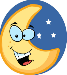 Moon Group Spelling Lists Chapel Road Primary SchoolMrs KylePrimary 4Moon Group Spelling Lists Learn your spellings on Monday, Tuesday and Wednesday night. If you don’t know the meaning of a word, look it up in a dictionary. On a Friday we will do dictation work. You will be asked to write a sentence using your spellings.Learn your spellings on Monday, Tuesday and Wednesday night. If you don’t know the meaning of a word, look it up in a dictionary. On a Friday we will do dictation work. You will be asked to write a sentence using your spellings.Learn your spellings on Monday, Tuesday and Wednesday night. If you don’t know the meaning of a word, look it up in a dictionary. On a Friday we will do dictation work. You will be asked to write a sentence using your spellings.Week CommencingMonday 7th November 2022The ‘ee’ sound using E, ea, ey, ie, ee, yMondayTeethEverybodySteepCoffeeHoneyFreezeTuesdaySqueezeSneezeAngrySpeechFieldMovieWednesdayStoriesEmptyFrostyBabiesDonkeyChimneyThursdayRevise spellings and keywordsWeek CommencingMonday 14th  November 2022The ‘ay’ sound using Ay, a_e, ey, eigh, ei, ai, ea.MondayPrayWaitApronWasteBreathRailwayTuesdayPraiseCaféPlaneSleighObeyDangerWednesdayStraightGreatestPlayground BreakCrayonMistakeThursdayRevise spellings and keywordsWeek CommencingMonday 21st  November 2022 The ‘oo’’ sound using O, oo, ough, ue, ew, ui.MondayCruelShookFluteKangarooBruiseCanoeTuesdayProveCartoonThrewLooseBalloonAfternoonWednesdayClueGlueBroomShouldn’tCouldn’tDrewThursdayRevise spellings and keywordsWeek CommencingMonday 28th     November 2022The ‘igh’ sound using igh, i_e, y, I, ie, ei.MondayDriverFighterSpiderMultiplyShineSpiedTuesdayQuietStrikePoliteKnifeDelightedIdeaWednesdayEyeCrimeKiteIslandWhiteWildThursdayRevise spellings and keywordsWeek CommencingMonday 5th December 2022The ‘Aw’  sound using A, ough, au, aw, aughMondayPauseWashedCaughtWardrobeAwfulDrawerTuesdayTaughtCrawlAlmostSausageSauceSaucerWednesdayHauntedAlreadySmallestTallestBecauseStrawThursdayRevise spellings and keywords